BOLETIN TUXTLA GUTIÉRREZ, CHIAPAS29  DE SEPTIEMBRE  DE 2011.En un ambiente de unidad inicia en Villaflores Festival Cultural UniversitarioAsisten autoridades municipales de La Concordia, Villacorzo y VillafloresDifusión y extensión, tareas básicas de la Universidad: Jaime Valls Esponda  Villaflores, Chiapas.- Encuentros deportivos, conciertos musicales y el sabor de la gastronomía de la región, forman parte del Primer Festival Cultural Universitario de la Fraylesca, que inauguró el rector de la Universidad Autónoma de Chiapas, Jaime Valls Esponda, quien estuvo acompañado de los presidentes municipales de este lugar, Germán Jiménez Gómez y de La Concordia, Víctor Magdaleno Díaz. El evento es organizado por la UNACH, en coordinación con la Universidad Politécnica de Chiapas y los gobiernos municipales de esta zona del estado, y cuenta con espacios artísticos, muestra gastronómica, eventos musicales, conferencias y actividades deportivas. Durante el acto de inauguración de este Festival, que tuvo lugar en la Facultad de Ciencias Agronómicas, Campus V, el rector Jaime Valls Esponda, sostuvo que la difusión y extensión de la cultura constituyen un componente sustantivo de las tareas básicas de la Universidad, por lo que se continuarán desarrollando acciones en esta materia, en los diversos ámbitos. “Con estos eventos, pretendemos interrelacionar a la comunidad universitaria con la esencia del pueblo, a través de sus raíces populares para mantener vivos los valores de cohesión que nos dan sentido de identidad”, dijo al dirigirse a los jóvenes y autoridades, entre los que se encontraba también el regidor de Villacorzo, Jesús Estudillo Martínez. Reiteró que la UNACH está laborando en pro de la vinculación con los diversos sectores de la sociedad, y destacó la importancia de trabajar en unidad con las autoridades municipales en este proceso que busca acercar a los investigadores y egresados con los distintos sectores de Chiapas, y  contribuir de esta forma con el desarrollo de la entidad, que impulsa el gobernador Juan Sabines Guerrero. En este marco, el presidente municipal de esta localidad, Germán Jiménez Gómez, expreso su beneplácito por el hecho de que la Universidad esté en contacto con la sociedad chiapaneca, por lo que manifestó su disposición de seguir trabajando juntos en proyectos futuros. Asimismo, el munícipe de La Concordia, Víctor Magdaleno Díaz, resaltó que espacios culturales como este, que impulsa la Universidad Autónoma de Chiapas, son de gran relevancia para la sociedad chiapaneca que encuentra en ellos áreas para su recreación y formación. En este ambiente festivo, Micelli Hernández García, alumno del séptimo semestre de la Licenciatura en Agronomía, manifestó que estos eventos permiten a los alumnos contar con espacios de distracción y recreación que les ayuda a su formación integral como estudiantes. De igual forma, Moisés Solís Coutiño, estudiante del cuarto semestre de la misma licenciatura, dijo que estos eventos permiten a la sociedad conocer más a fondo la labor social de los universitarios, lo que redundará en una mayor confianza de parte de la gente hacia los futuros profesionistas. Luego del acto protocolario, el rector Jaime Valls Esponda, acompañado de las autoridades municipales, recorrió las instalaciones de la Universidad, donde conversó con docentes y alumnos, quienes le manifestaron su beneplácito por la realización de estos eventos que fomentan la unidad universitaria. Este Festival Cultural que concluirá mañana uno de octubre, es el primero en esta región y el tercero que desarrolla la UNACH en el estado, teniendo como antecedentes el Festival de la Cultura Zoque, que se realizó en Copainalá y el Festival Universitario de la Selva Negra, que se efectuó en el municipio de Pichucalco, en los primeros meses de este año. En este Primer Festival Cultural Universitario de la Fraylesca, se contó con la presencia de jóvenes músicos de la Universidad de Ciencias y Artes de Chiapas (UNICACH), así como alumnos de escuelas del nivel medio superior de la región, que se sumaron a las actividades deportivas y culturales. De esta manera, la gestión del rector Jaime Valls Esponda, continúa cumpliendo con el Proyecto Académico 2010-2014, donde se establecen las metas de crecimiento en los distintos rubros de la Universidad, que incluyen entre otros a la infraestructura, internacionalización y la vinculación. 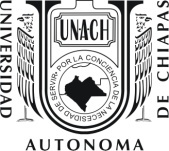 DIRECCIÓN DE COMUNICACIÓN UNIVERSITARIA   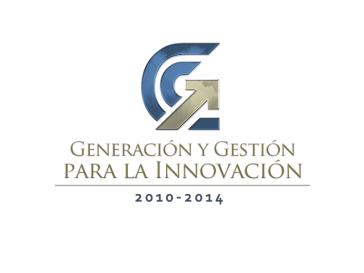 